Đề ôn tập Tin học 10 tuần 12Câu 1: Các lệnh định dạng văn bản được chia thành các loại sau:A. Định dạng kí tựB. Định dạng đoạn văn bảnC. Định dạng trangD. Cả A, B và CCâu 2: Phát biểu nào đúng khi nói đến các cách để xác định đoạn văn bản cần định dạngA. Đặt con trỏ vào trong đoạn văn bản.B. Đánh dấu một phần đoạn văn bản.C. Đánh dấu toàn bộ đoạn văn bản.D. Hoặc A hoặc B hoặc C.Câu 3: Để định dạng chữ đậm cho một nhóm kí tự đã chọn. Ta cần dùng tổ hợp phím nào dưới đây?A. Ctrl + IB. Ctrl + LC. Ctrl + ED. Ctrl + BCâu 4: Để định dạng trang, ta cần thực hiện lệnh:A. File→ Page Setup…B. Edit → Page Setup…C. File → Print Setup…D. Format → Page Setup…Câu 5: Nút lệnh  trên thanh công cụ định dạng dùng để?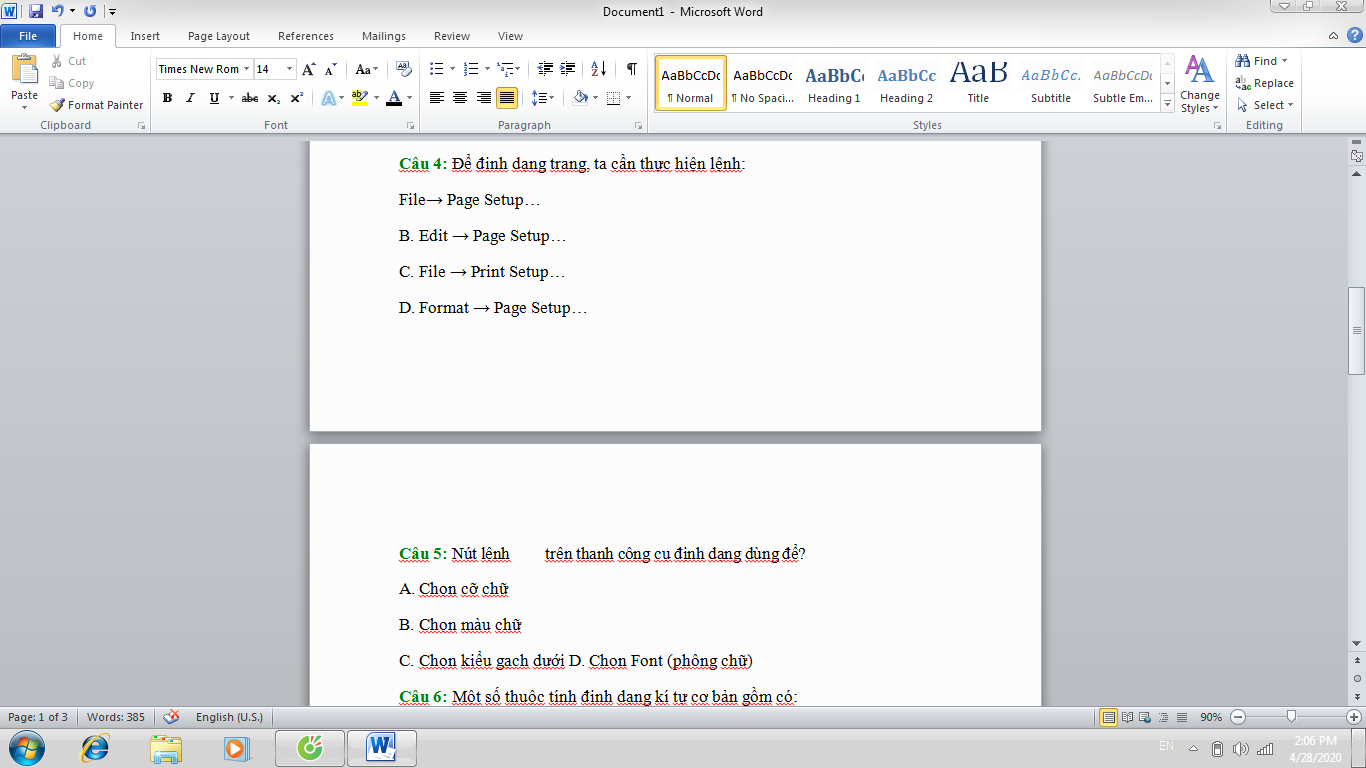 A. Chọn cỡ chữB. Chọn màu chữC. Chọn kiểu gạch dưới D. Chọn Font (phông chữ)Câu 6: Một số thuộc tính định dạng kí tự cơ bản gồm có:A. Phông (Font) chữB. Kiểu chữ (Type)C. Cỡ chữ và màu sắcD. Cả ba ý trên đều đúngCâu 7: Để định dạng cụm từ “Việt Nam” thành “Việt Nam”, sau khi chọn cụm từ đó ta cần dùng tổ hợp phím nào dưới đây?A. Ctrl+UB. Ctrl+IC. Ctrl+ED. Ctrl+BCâu 8: Nút lệnh  trên thanh công cụ dùng để: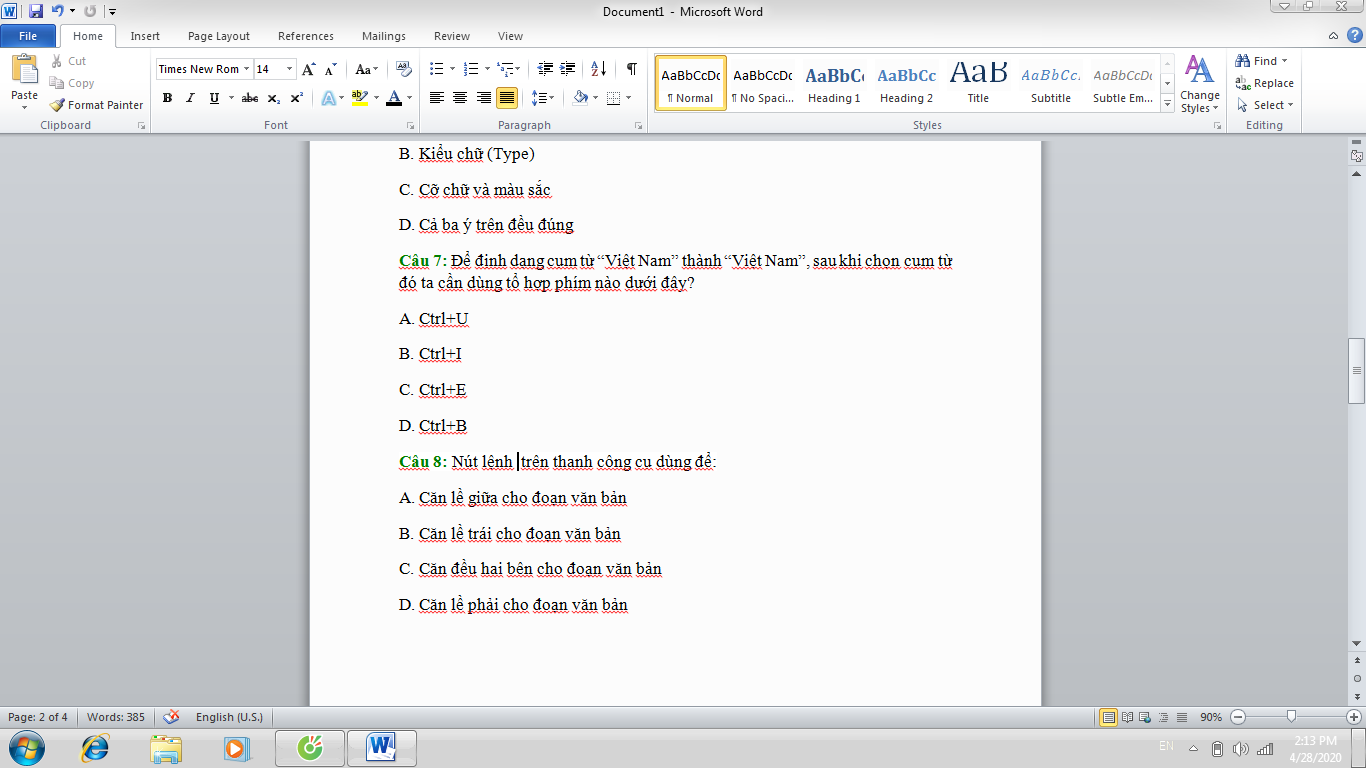 A. Căn lề giữa cho đoạn văn bảnB. Căn lề trái cho đoạn văn bảnC. Căn đều hai bên cho đoạn văn bảnD. Căn lề phải cho đoạn văn bảnCâu 9: Để gạch dưới một từ hay cụm từ, sau khi chọn cụm từ đó, ta thực hiện:A. Nháy vào nút lệnh trên thanh công cụB. Nhấn tổ hợp phím Ctrl+IC. Nhấn tổ hợp phím Ctrl+BD. Nháy vào nút lệnh trên thanh công cụCâu 10: Để thay đổi cỡ chữ của một nhóm kí tự đã chọn. Ta thực hiện lệnh Format → Font … và chọn cỡ chữ trong ô:A. Font Style 		B. Font 		C. Size 		D. Small capsCâu 11: Tên tệp do Word tạo ra có phần mở rộng là gì?A. .TXTB. .COMC. .EXED. .DOCCâu 12: Muốn lưu văn bản vào đĩa, ta thực hiện:A. Nhấn tổ hợp phím Ctrl+SB. Nhấn tổ hợp phím Alt+SC. Nháy chuột vào nút lệnh trên thanh công cụD. Cả A và CCâu 13: Để cắt phần văn bản được chọn, ta thực hiện:A. Nhấn tổ hợp phím Ctrl+XB. Chọn lệnh Edit → CutC. Cả A và BD. Chọn lệnh Edit→ PasteCâu 14: Để mở tệp văn bản có sẵn ta thực hiện:A. Chọn File→ OpenB. Nháy vào biểu tượng trên thanh công cụC. Cả A và BD. Chọn File→ NewCâu 15: Kết thúc phiên làm việc với Word, ta thực hiện:A. Chọn File → ExitB. Nháy chuột vào biểu tượng ở góc trên bên phải màn hình (thanh tiêu đề)C. Chọn Format → ExitD. Cả A và BCâu 16: Để khởi động phần mềm MS Word, ta thực hiện:A. Nháy chuột vào Start → All Programs → Microsoft WordB. Nháy đúp chuột phải vào biểu tượng trên màn hình nềnC. Nháy đúp chuột trái vào biểu tượng trên màn hình nềnD. Cả A và CCâu 17: Các đối tượng chính trên màn hình làm việc của Word:A. Thanh bảng chọnB. Thanh công cụC. Thanh định dạngD. Cả A, B và C đều đúngCâu 18: Muốn lưu văn bản vào đĩa, ta thực hiện:A. Edit → Save…B. Insert → Save…C. File → Save…D. Edit → SaveCâu 19: Để mở văn bản ta dùng tổ hợp phím nào dưới đây?A. Ctrl + AB. Ctrl + OC. Ctrl + ND. Ctrl + SCâu 20: Để chọn toàn bộ văn bản ta dùng tổ hợp phím nào dưới đây?A. Ctrl + CB. Ctrl + BC. Ctrl + AD. Ctrl + X